П Р И К А ЗО проведении открытых личных соревнований по легкоатлетическому кроссу среди обучающихся муниципальных образовательных учреждений г.Йошкар-Олы «Весенняя капель - 2021»С целью развития и пропаганды бега как наиболее доступного вида занятий физической культурой и спортом,приказываю:1. Отделу воспитательной работы, дополнительного образования управления образования администрации городского округа «Город                      Йошкар-Ола» (Кибатова Ф.А.), совместно с МОУДО «ДЮЦ «Азимут» г.Йошкар-Олы» (Яшин С.В.) провести 22 апреля 2021 года в Сосновой роще             г.Йошкар-Олы открытые личные соревнования по легкоатлетическому кроссу среди обучающихся муниципальных образовательных учреждений                            г.Йошкар-Олы «Весенняя капель-2021» (далее - Соревнования).2. Утвердить Положение о проведении Соревнований (Приложение).3. Руководителям образовательных учреждений г.Йошкар-Олы, принимающим участие в Соревнованиях:3.1. Назначить сопровождающих, ответственных за жизнь и здоровье детей в период проведения Соревнований и пути следования.3.2. Провести с обучающимися и сопровождающими инструктаж по технике безопасности с обязательной записью в журнале инструктажа.4. Контроль за исполнением настоящего приказа возложить на заместителя начальника управления образования Никандрова В.Г.Начальникуправления образования                                                                               В.В.УсковКузнецова Т.Г.45-36-75Приложение к приказу управления образования администрации городского округа«Город Йошкар-Ола»от «___»_________ 2021 № ___ Положение опроведении открытых личных соревнований по легкоатлетическому кроссу среди обучающихся муниципальных образовательных учреждений г.Йошкар-Олы«Весенняя капель-2021»1. Общие положения1.1. Открытые личные соревнования по легкоатлетическому кроссу среди обучающихся муниципальных образовательных учреждений                                г.Йошкар-Олы «Весенняя капель - 2021» (далее - Соревнования) проводятся с целью развития и пропаганды бега как наиболее доступного вида занятий физической культурой и спортом.2. Время и место проведения Соревнований2.1. Соревнования проводятся 22 апреля 2021 года в Сосновой роще              г.Йошкар-Олы в 15:00. 2.2. Регистрация участников проводится на месте проведения Соревнований в 14:00.2.3. Открытие Соревнований - в 14:45.2.4. Старт участников Соревнований - в 15:00. 3. Участники Соревнований3.1. К участию в Соревнованиях приглашаются обучающиеся муниципальных образовательных учреждений г.Йошкар-Олы следующих возрастных групп: 4. Определение результатов4.1. Результат победителей и призёров определяется по наименьшему времени, показанному участником на дистанции.5. Организаторы5.1. Организатором Соревнований является управление образования администрации городского округа «Город Йошкар-Ола». 5.2. Проведение Соревнований возлагается на МОУДО «ДЮЦ «Азимут» (далее - ДЮЦ «Азимут»).6.Награждение6.1. Победители и призёры награждаются дипломами управления образования администрации городского округа «Город Йошкар-Ола».7.Заявки на участие7.1. Заявки на участие в Соревнованиях направляются онлайн в сети «Интернет» на сайт http://azimut-olal2.mcdir.ru/ или по адресу электронной почты: azimut-iola@yandex.ru в срок до 21 апреля 2021 года до 12.00. 7.2. Заседание судейской коллегии состоится 20 апреля 2021 года в 15.00 в ДЮЦ «Азимут» по адресу: г.Йошкар-Ола, Ленинский проспект, д 10-а. Справки по телефону: 56-07-63.7.3. Участники, не заявленные в установленный срок, к соревнованиям не допускаются._________________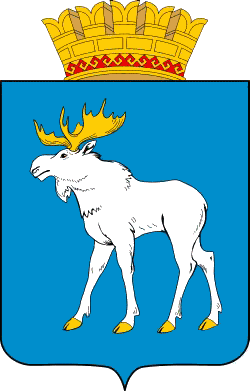 «ЙОШКАР-ОЛА»  ОЛА  ОКРУГ АДМИНИСТРАЦИЙЫНТУНЫКТЫШ  ВИКТЕМЖЕ_______________«ЙОШКАР-ОЛА»  ОЛА  ОКРУГ АДМИНИСТРАЦИЙЫНТУНЫКТЫШ  ВИКТЕМЖЕ_______________УПРАВЛЕНИЕ ОБРАЗОВАНИЯАДМИНИСТРАЦИИГОРОДСКОГО ОКРУГА«ГОРОД ЙОШКАР-ОЛА»______________от_______________№____________500 мМ/Ж-8   2013 г.р. и младше.1 кмМ/Ж-10   2011-2012 г.р.,   М/Ж-12   2009-2010 г.р.     Ж-14   2007-2008 г.р.2 кмМ-14   2007-2008 г.р.,  Ж-16   2005-2006 г.р.,               Ж-18   2003-2004 г.р.,  ЖО     2002 и старше.3 кмМ -16  2005-2006 г.р.,  М-18   2003-2004 г.р.               МО     2002 и старше.